The 2016 Michigan Lean Consortium Conference: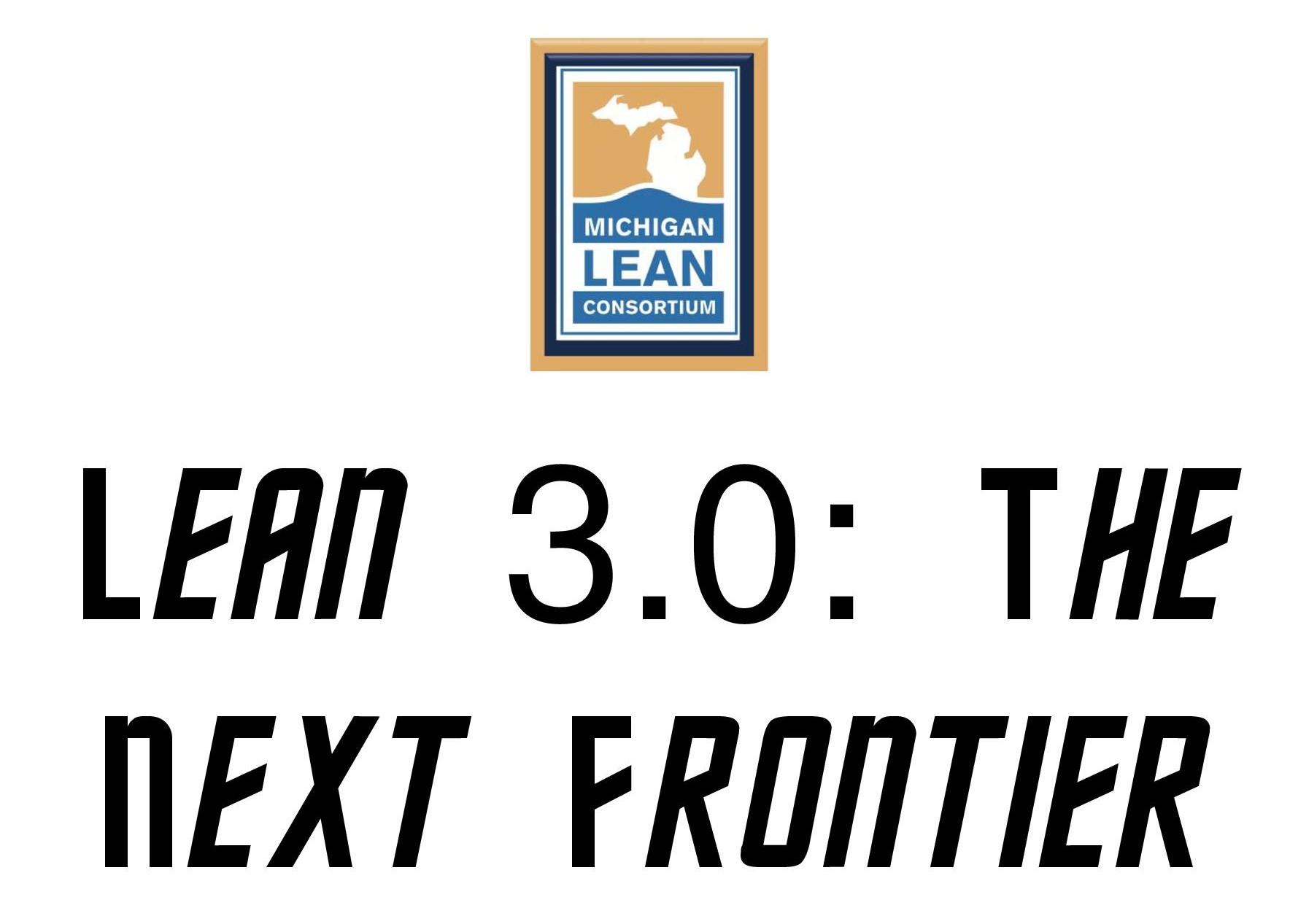 Dates:                                               August 2, 2016 Evening Social Event (additional fee)August 3-4, 2016 Official conference daysAugust 5, 2016 Optional post conference workshops (additional fee) Location:	The Hagerty Center at Northwestern Michigan College715 E. Front StTraverse City, MI 49686Who Should Attend:	Those who strive to transform Michigan’s businesses and governments by sharing lessons learned and developing their teams into innovative problem solvers. This year’s focus is on the future and how lean could be used to create trends.Day 0: Tuesday August 25:00-7:00pm		Social Event at Chateau Chantal				Tour of the Winery, Tastings, Beautiful Views				$30 per person; maximum 40 peopleDay 1: Wednesday, August 3  8:30 – 10:00 AM       Check-in Opens & Continental Breakfast  10:00 – 10:15  AM	 Conference Welcome & Opening Comments  10:15 – 11:15 AM 	 Keynote Speaker 			 Betty Gratopp, Lead Production Manager  Zingerman’s Mail Order 11:30 - 12:30 PM       Breakout Sessions  12:30 -  1:30  PM	 Lunch & Networking  1:30 -  3:30  PM	 Breakout Sessions  3:30 -  3:45  PM	 Break 3:45 -  4:45  PM        Networking Session  4:45 -  5:00  PM	 Day 1 Reflection, Giveaways & Announcements  TBD	 Reception-Hors Devours + Cash Bar 6:00 - 8:30PM	 Sunset Cruise (Tall Ship, band, boxed dinner, bar)Day 2: Thursday, August 4Day 3: Friday, August 5-Optional WorkshopsAdditional fee applies				$50.00 for full conference attendees				$100.00 if only attending Friday    7:30 -   8:15 AM        Continental Breakfast & Networking               8:15 – 12:15 PM	   “Improvement Kata Workshop” by Rick Fleming   “Developing Mapping Analysis Skills – How to Recognize               Opportunities” by Les Sutherland  8:00 -  9:00  AM     Continental Breakfast & Networking   9:00 - 10:00 AM 10:00- 10:15 AMKeynote Speaker: Teresa Hay McMahon, Executive Director, Iowa Lean ConsortiumBreak 10:15 -12:15 PM  Breakout Sessions   12:15 -  1:00 PM Lunch   1:00 – 2:00 PM  2:00 –  2:15 PM  2:15 -  3:15 PM Keynote Speaker #3 (tentative)BreakBreakout Sessions   3:15 - 3:45 PM Day 2 Reflection, Awards & Giveaways 